         ПУБЛИЧНЫЙ ДОКЛАД  Муниципального казённого  дошкольного образовательного                     учреждения   Детский сад №1                 ЗАТО СОЛНЕЧНЫЙ                за 2012-2013 учебный год. 1. Общая характеристика образовательного  учреждения. Муниципальное казённое дошкольное образовательное учреждение Детский  сад №1 ЗАТО Солнечный     Расположено  по адресу:172739, Тверская область,                                        п. Солнечный,                                         ул. Новая,  дом 47-48.   Функционирует на основе Устава, зарегистрированного 26.10.2011 года и лицензии № 289460 регистр № 364 от 29.07.2008 гСокращенное наименование - МКДОУ Детский сад № 1 ЗАТО СолнечныйУчредителем МКДОУ является администрация закрытого административно-территориального образования Солнечный.Отношения МКДОУ с Учредителем регулируются договором, заключенным между ними.           МКДОУ в своей деятельности руководствуется Законом Российской Федерации «Об образовании», федеральными законами, указами и распоряжениями Президента Российской Федерации, постановлениями Правительства Российской Федерации, решениями местных органов законодательной и исполнительной власти. Типовым положением о дошкольном образовательном учреждении и настоящим Уставом.         Деятельность МКДОУ направлена на реализацию основных задач дошкольного образования: на сохранение и укрепление физического и психического здоровья детей; физическое, интеллектуальное и личностное развитие каждого ребенка с учетом его индивидуальных особенностей; оказание помощи семье в воспитании детей и материальной поддержки, гарантированной государством; является учреждением общеразвивающего вида.     Муниципальное казённое дошкольное  образовательное учреждение Детский сад № 1 ЗАТО Солнечный размещается в двух зданиях, построенных по типовому проекту, в которых был проведен капитальный ремонт.    В детском саду имеется музыкальный зал, изостудия, живой уголок, зимний сад, медицинский кабинет, изолятор, методический кабинет, кабинет логопеда, кабинет психолога.                               Воспитанники  МКДОУ       2012-2013 году было укомплектовано 5 групп, которые посещали 97 детей.1 младшая группа – 16 детей2 младшая группа –  17детейСредняя группа – 18 детейСтаршая группа -  20 детейПодготовительная к школе группа   – 26 детей                         Состав семей воспитанников:                                         Полных семей -78,75%                             Неполных семей-21,25%Контингент воспитанников социально благополучный.По качеству предоставляемых услуг проводился опрос родителей:2. Кадровое обеспечение организации воспитательно-образовательного процесса      Педагогический процесс в МКДОУ обеспечивают специалисты:    - заведующая    - старший воспитатель    - учитель-логопед    - педагог-психолог    - музыкальный руководитель    - инструктор по физической культуре    - 7  воспитателей       Из них имеют:   - высшее образование -  5 человек.  - среднее специальное педагогическое  образование -  6 человек                   Аттестованы:На высшую категорию – 4 человека.1 кв. категория -  3 педагога.2 кв. категория -  2 педагога.Без категории  -   3 педагога. Курсы повышения квалификации прошли   4 педагога.        Средний возраст педагогов – 40 лет.       С воспитанниками работает квалифицированный педагогический коллектив.  3 Качество воспитательно-образовательного процессаВ 2012 – 2013 году в МКДОУ Детский сад № 1 ЗАТО Солнечный прошел конкурс воспитатель года. По итогам конкурса 1 место заняла Яншевич Е.А., второе место – Голузеева О.В, третье место – Рахманова Е.А.Воспитатели: Яншевич Е.А., Голузеева О.В., Рахманова Е.А., Мальцева Е.М. принимали участие в конкурсе «Мастер презентация» среди воспитателей дошкольных образовательных учреждений г. Осташкова. Воспитатель Яншевич Е.А. стала победителем в номинации «Духовно – нравственное воспитание» Воспитатели: Мальцева Е.М., Шаханова Е.Г., с группой детей принимали участие в XV муниципальном фестивале детского творчества  среди дошкольных образовательных учреждений «Селигерские Ершата».Воспитатель Голузеева О.В. принимала участие в Международном конкурсе эссе «Образование в России: вчера, сегодня, завтра».Учитель-логопед В.В. Попова участвовала в работе городского методического объединения учителей логопедов и учителей дефектологов по организации коррекционной работы в образовательных учреждениях города Осташкова.Воспитатель Голузеева О.В. и её воспитанница Якунина Кристина участвовала во II Детском Международном литературном конкурсе «Сказка в Новогоднюю ночь».  Воспитанники: Козлов Дмитрий, Владимирова Ульяна, Юркова Полина участвовали во Всероссийском дистанционном марафоне «По страницам любимых сказок» их наставниками были Шаханова Е.Г., Голузеева О.В. Мальцева Е.М. участвовала в конкурсе «Электронная книга для дошкольников».Основной общеобразовательной программой, реализуемой коллективом, остается примерная основная общеобразовательная программа «Радуга» под редакцией Е. В.   Соловьевой, Т. Н. Дороновой, Т. И. Гризик, С. Г. Якобсон, переработанная  в соответствии с требованиями ФГТ №655 от 23.11.2009 года.В течение года  проводилась  работа  по:пропаганде здорового образа  жизни; основам  безопасности  детей дошкольного возраста; нравственно-патриотическому; трудовому воспитанию; экологическому  воспитанию; эстетическому воспитанию.      Свою работу с детьми мы   строим согласно разработанному учебному плану.                                                                          Ежедневно с детьми проводятся по три  занятия  по различным видам деятельности  (математика, развитие речи, познавательное развитие, изо деятельность, музыкальное воспитание, физкультурное ).    В логопедической группе проводятся коррекционные занятия с логопедом:                   фронтальные подгрупповые   индивидуальные       В учреждении два раза в год проводится педагогическая диагностика по усвоению детьми программы.    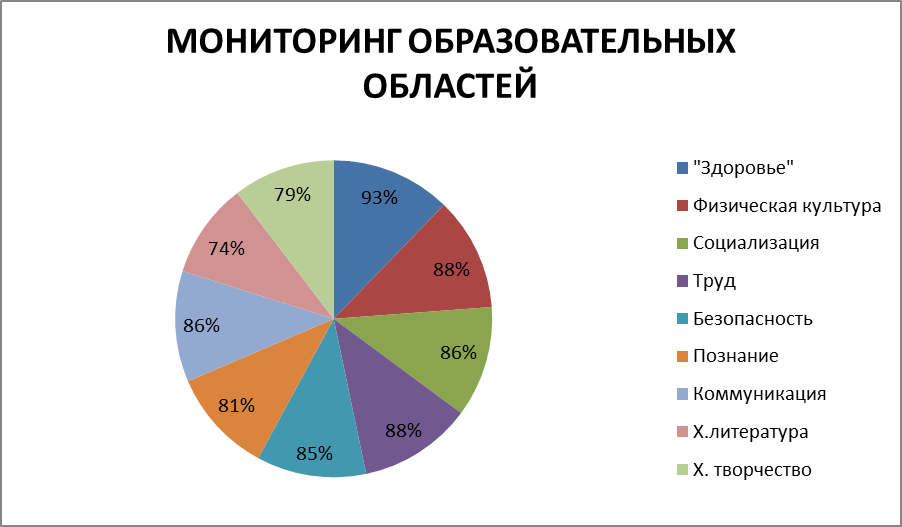   Умения и знания воспитанников значительно повысились по всем образовательным областям в каждой возрастной группе: наивысшие результаты в подготовительной и старшей группах, несколько ниже - в средних и младших группах.Уровень усвоения программного материала в целом составил 80%.В детском саду проводились следующие  мероприятия для детей:– 24 утренника– 45 Развлечений - 5 Дней здоровья- 4 Театральные постановкиНа каникулах для детей были организованы развлечения: Осенние  - « Здоровый дух в здоровом теле»Зимние – « Зимние игры и забавы» Весенние  – « Книжкина неделя»Летние – «Солнце воздух и вода наши лучшие друзья».  В учебном году прошли 5 педагогических советов    - 1  семинар-практикумПроведено  8 консультаций  для педагогов4 открытых просмотра занятий для повышения педагогического мастерства  4 педагога  прошли курсы повышения квалификации в Тверском областном институте усовершенствования учителей.   Воспитатели МКДОУ делились  педагогическим опытом с коллегами в Тверском областном институте усовершенствования учителей.   Проводилась работа с родителями:Родительские собрания – 15консультации (индивидуальные и групповые) – 45проводилась работа с неблагополучными семьями оформляется наглядная информация, которая обновляется раз в месяц  Для родителей будущих воспитанников размещаем в СМИ информацию о том, как подготовить ребенка к детскому саду. Было опубликовано  2 статьи о дошкольном детстве. 4. Охрана и укрепление здоровья и психофизического развития детей     В детском саду ведется большая работа по охране и укреплению здоровья и психофизического развития детей Проводится  систематическая работа по физическому воспитанию: утренняя гимнастика каждый день физкультурные занятия три раза в неделюспортивные и подвижные игры каждый день спортивные развлечения и праздники по плануОздоровительно-игровой час раз в неделюДинамический час раз в неделю Закаливающие процедуры - полоскание горла, различные виды массажа (точечный, оздоровительный, Ауглина), различные виды гимнастик (дыхательная,  пальчиковая,  для глаз,  артикуляционная, бодрящая после дневного сна),  психогимнастика,  занятия по логоритмики.      Физиотерапия (ингаляции, УФО)                              Профилактическая работа: корригирующие виды гимнастик, направленные на профилактику начальных форм плоскостопия, искривления позвоночника; Проводились профилактические мероприятия ( давались препараты для повышения иммунитета) Дети принимали Веторн, ЙодомаринВитаминизируется  III-е блюдо Проводятся просветительская работа: консультации и беседы с педагогами и родителями на темы оздоровления детей, закаливания растущего организма ребенка, проведения прогулок, оздоровительных мероприятий.                              В учреждении проведен мониторинг заболеваемости.     За период работы  с сентября 2012г. по май 2013г. списочный состав детей – 97 человек.                   Заболеваемость с сентября по май по группам2010 - 2011 год-всего случаев 184; одним ребёнком - 13 2011 - 2012 год-всего случаев 196;   одним ребёнком – 14 2012 - 2013 год-всего случаев 231;   одним ребёнком – 16 Самый большой скачок заболеваемостиоктябрь-ноябрь; март Самая большая заболеваемость в 2 младшей группеСреди заболеваний 1-вое место занимают ОРВИ. на 2-ом месте ларинготрахеиты.                                                     Питание            В нашем учреждении дети получают сбалансированное питание, в рацион входят фрукты, овощи, мясо, рыба, молочные продукты, соки.   Качество питания соответствует санитарным нормам и правилам, со стороны санэпидстанции замечаний не было.        Детский сад посещают дети, которые нуждаются в диетическом питании: 10 человек.  Для таких детей повара готовят отдельно диетические  блюда.                                5.    Материально-техническая база.     Полностью обеспечены посудой, мягким инвентарём.Игрушки  и спортивный инвентарь Канцтовары Задачи по улучшению материально-технической базы:                                                     новое игровое оборудование для участков;установить на прогулочных участках веранды или беседки.ремонт подвалов: склады, прачечная.                                  6.  Безопасность МДОУ.           В МКДОУ разработана и реализуется программа по комплексной безопасности учреждения.    С целью обеспечения противопожарной безопасности в здании детского сада имеются: - автоматическая пожарная сигнализация;  - первичные средства пожаротушения;  - эвакуационное освещение на путях эвакуации. Для обеспечения безопасности воспитанников в детском саду  - проводятся инструктажи  работников по охране жизни и здоровью детей; - учебные тренировки по эвакуации воспитанников и персонала; - беседы и занятия с воспитанниками, посвященные основам противопожарной безопасности; - реализуется план работы по профилактике травматизма; - проводятся дни охраны труда.             Требуется:    - установка тревожной кнопки   - видеонаблюдение          7.    Направления развития МКДОУ детский сад№1Заключение    Проведенный анализ позволяет   сформировать  приоритетные   задачи  по улучшению деятельности Муниципальной казенного дошкольного образовательного учреждения Детский сад №1 ЗАТО Солнечный.1.Совершенствовать и систематизировать работу по развитию речи дошкольников через интеграцию образовательных областей. 2.Сохранять и укреплять здоровье воспитанников через сложившуюся в саду систему физкультурно-оздоровительной работы и закаливающих процедур. 3. Взаимодействовать с семьей для обеспечения полноценного развития воспитанников, повышая педагогическую культуру родителей, их нормативно - правовую грамотность.4.  Повышение  уровня компетентности педагогов ДОУ в вопросе перехода образовательного процесса в соответствии с ФГОС ДО.группа                Всего случаев                Всего случаев                Всего случаев                      Пропущено дней                      Пропущено дней                      Пропущено днейПропущено одним ребёнкомПропущено одним ребёнкомПропущено одним ребёнкомгруппа2010 - 2011            год2011-2012     год2012-2013     год2010-2011    год2011-2012     год2012 -2013   год2010-2011    год2011-2012      год2012 – 2013      год1 мл. группа                   40      632827346723519,525,913,82 мл.группа   47     38  61  320258423 16,51624,9Средняя группа   38       3552  249 211343  12,511,717Старшая группа   28       2852168158369  9,98,316Логопедическая группа   31     3238 217 19622310,38,510НаправленияразвитияМероприятия по реализации программы   СрокиОтветственныеСоздание условий для дальнейшего развития МДОУ. 1.Укрепление материально – технической базы:-проведение ремонта ;-приобретение игрового оборудования и мебели в группах, приобретение технологического и учебного оборудования ;-замена игрового оборудования на участках2012- 2014гг.ЗаведующаяЗавхозСоздание условий для дальнейшего развития МДОУ.2. создание странички детского сада на сайте ЗАТО СолнечныйСоздание сайта МКДОУ д/с№1 ЗАТО Солнечный.2012 год2013 годПовышение профессиональнойкомпетентности педаго-гов.1.Аттестация педагогических работников.2012-2013гг.Заведующая, старший воспитатель, педагогиПовышение профессиональнойкомпетентности педаго-гов.2.Повышение квалификации педагогических работников.-сотрудничество с институтом  2012 год2013годПовышение профессиональнойкомпетентности педаго-гов.3.Обобщение педагогического опыта и нормативно - метод. документации.4.Осуществление творческого подходак использованию программ, разработкезанятий и дидактических игр; подбор и адаптация методик по дошкольномувоспитанию и образованиюПостоянно2012-2013ггСтарший воспитательВоспитателиПовышение качествадошкольного образования.1. Мониторинг уровня развития воспитанников.В соответствии с годовыми планамиВоспитатели, педагоги,старший воспитательПовышение качествадошкольного образования.2. Ведение диагностических картПостоянноВоспитатели, педагоги,старший воспитатель.Повышение качествадошкольного образования.3. Осуществление коррекционно-развивающих мероприятий.ПостоянноОсуществлениецелостного подходак оздоровлению и укреп-лению здоровья детей 1.Усовершенствование работы по здоровьесбережению ( дыхательная гимнастика А.С. Стрельниковой,  оздоровительно-игрового часа, динамического часа,   элементы массажа, элементы корригирующей гимнастики, массаж Ауглина)2.Проведение ежегодного медицинскогоосмотра Проведение профилактических прививоки осмотров.Выявление и коррекция нарушения осанкиплоскостопия.3.Улучшение качества питания ,витамини-зация блюд.Контроль за пищеблоком4. Проведение ежегодного мониторингасостояния здоровья детей.5.Контроль со стороны старшей медсестрыза проведением оздоровительных  меро-приятий-физиопроцедур-витаминотерапия-фитотерапия-аромотерапия-проведение ингаляций6.Развитие общей и мелкой моторики:-проведение утренней гимнастики и гимнастики после сна, динамическихфизкультминуток, самомассаж, дыхатель-ной гимнастики ;-активизация движений детей на занятиях в сухом бассейне.        В соответствии                        с годовыми планами2012-2013г.       В соответствии с Планами ФГУЗ «МСЧ-139»ПостоянноПостоянно2012-2013гг..Воспитатели, старшийвоспитатель.ПедагогиПедиатр, узкие специалисты, старшая медсестра.старшая медсестра,ТОРУ№141ФМБАРоссииВоспитателивоспитателиВоспитатели, физинструктор   Осуществление тесного взаимодействия с родителями воспитан-ников для повышенияпсихолого-педагогичес- кой  культуры, компи- тентности и участия семьи в жизни МДОУд/с № 1                1.Проведение систематической работы по выявлению запросов родителей о содержании и качестве дошкольного образования МДОУ2.Привлечение родителей и детей к участию в совместных мероприятиях до 100%3. Внедрение нетрадиционных форм работы с родителями:«Мамина школа»;«Школа будущего первоклассника»;«Семейная гостиная»4. Использование  прессы для информирования населения о работе МКДОУ   детский сад №1 ЗАТО Солнечный.5. Консультации учителя-логопеда и воспитателей для родителей воспитанников МКДОУ   детский сад №1 ЗАТО Солнечный.2012-2013 гг.      В  соответствии  с планом2012-2013гг.В соответствии с планомВ соответствии с планомСтарший воспитательвоспитателипедагогиОсуществление преемственности образования МКДОУ и СОШ для подготовки и успешной адаптации детей к обучению в школе    Взаимодействие с    МКУ ДОД ДЮСШ     ЗАТО  СолнечныйВзаимодействие с МОУ ДОД ДШИЗАТО СолнечныйСовершенствование форм и методов работы совместно с МКООУ СОШ- посещение уроков в школе и занятий в  детском саду;- организация совместных праздников;-совместное проведение диагностических исследований детей;- организация тематических конференцийпо обмену опытомОрганизовать при дошкольном учреждениисекцию по ЛФК с привлечением специалистов ЛОЦОздоравливание детей в кабинете ЛОЦПроведение совместных концертовПосещение выставок учащихся художественногоотделения ДШИ. 2012-2013гг.2012-2013гг.2012-2013гг2012-2013гг2012-2013ггЗаведующий,старший воспитатель воспитатели, Педагогидиректор СОШ,учителя начальных классовЗ Заведующая,   Специалисты по ЛФК   ЛОЦ.  Специалисты ЛОЦ,родители       Педагоги ДШИ. Педагоги ДШИ, учащиеся,    воспитатели    Педагоги ДШИ     Воспитатели